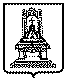 УПОЛНОМОЧЕННЫЙ ПО ПРАВАМ ЧЕЛОВЕКА В ТВЕРСКОЙ ОБЛАСТИ СПЕЦИАЛЬНЫЙ доклад НА ТЕМУ: «демографическая ситуация в тверской области и меры, необходимые для ее улучшения»Тверь, 2018СодержаниеВВЕДЕНИЕ«В 2017 году численность населения в трудоспособном возрасте в Российской Федерации сократилась почти на миллион. В ближайшие годы такая тенденция сохранится, что может стать серьезным ограничением для экономического роста… Необходимо ответить на эти вызовы и в предстоящее десятилетие обеспечить устойчивый естественный рост численности населения России».Из Послания Президента Российской Федерации В.В. Путина Федеральному Собранию Российской Федерации на 2018 год Демографическая ситуация – это комплексная количественная характеристика и качественная оценка демографических процессов, протекающих на определенной территории: их тенденций, итогов к определенному периоду и последствий.  Увеличение негативных факторов, характеризующих демографическую ситуацию, является одной из острейших проблем современной России: низкая рождаемость, высокая смертность, а также стремительное уменьшение доли трудоспособного населения ставят под сомнение перспективу экономического и политического процветания Российской Федерации. В связи с чем в мае 2018 года Президентом Российской Федерации В.В.Путиным был издан Указ № 204 «О национальных целях и стратегических задачах развития Российской Федерации на период до 2024 года», направленный на увеличение численности населения  страны, повышения уровня жизни граждан. По информации Федеральной службы государственной статистики Российской Федерации (далее – Росстат), сегодня в России по сравнению с Германией, Францией, Великобританией и США достаточно низкая продолжительность жизни и высокий показатель смертности.                                                                                                                       Таблица 1Уровень смертности населения обусловлен, в первую очередь, качеством и доступностью медицинской помощи, развитием профилактики заболеваний, то есть медицинскими факторами. При этом большое значение имеет распространенность таких явлений как алкоголизм, курение, употребление наркотиков, количество погибших от внешних причин.По данным Генеральной прокуратуры Российской Федерации, за 2017 год в России было зарегистрировано 9,7 тыс. убийств и покушений на убийство, в дорожно-транспортных происшествиях погибли 18,9 тыс. человек.По данным Росстата, в 2016 году численность наркозависимых в России, состоящих на учете, составила 259,5 тыс. человек, было зарегистрировано более 658 тыс. ВИЧ-инфицированных, численность людей с алкоголизмом, состоящих на учете, - 1,4 млн. человек.По данным Всемирной организации здравоохранения, в Российской Федерации ежегодно от болезней, связанных с потреблением табака, погибают от 300 тыс. до 400 тыс. граждан, потребителями табачной продукции называют себя 26 % населения России. К числу факторов, оказывающих влияние на рождаемость, в том числе относят уровень доходов населения, наличие социальных гарантий, создание благоприятных жилищных условий.По данным Росстата, средний уровень заработной платы в регионах России за 2017 год составил 39144 руб. Вместе с тем, во многих субъектах Российской Федерации доходы граждан значительно ниже среднего значения: Волгоградская область – 27896 руб.;                         Ивановская область – 25 236 руб.; Тверская область – 27 609 руб.В 2016 году в Российской Федерации 2,5 млн. семей состояли на учете на получение жилья, из них 387683 - молодые семьи, 129207 - многодетные.Согласно переписи населения 2010 года, 5,7 млн. семей в России являлись неполными: насчитывалось 5 млн. одиноких матерей и 655 тыс. одиноких отцов.Демографическая ситуация требует повышенного внимания во многих субъектах Российской Федерации. Тверская область не является исключением. Демографические показатели в регионе в последние годы ухудшились, в связи с чем в апреле 2018 года Правительством Тверской области был рассмотрен проект комплекса мер по улучшению демографической ситуации в Тверской области на 2018 -2021 годы. В данном проекте в дополнение к уже существующим мерам предложен ряд следующих мероприятий (Таблица 2).                                                                                                                                                      Таблица 2Целью предлагаемых мероприятий является снижение темпов естественной убыли населения и постепенное формирование предпосылок к естественному приросту населения и последующему демографическому росту. Для реализации комплекса мер по улучшению демографической ситуации в Тверской области  необходимо предусмотреть дополнительное финансирование.Уполномоченный по правам человека в Тверской области (далее – Уполномоченный) полностью поддерживая указанные инициативы,  проанализировав факторы, влияющие на демографическую ситуацию в Тверской области, предлагает рассмотреть ряд дополнительных мер, направленных на ее улучшение.В целях более глубокого изучения вопроса о состоянии демографической ситуации в Тверской области Уполномоченным было инициировано проведение Экспертного совета по данной теме, создана рабочая группа, в которую вошли:Давыдов А.Б., проректор по лечебной работе Тверского государственного медицинского университета, доктор медицинских наук, профессор,Женихов Ю.Н., заведующий кафедрой природообустройства и экологии Тверского государственного технического университета, доктор наук, председатель Тверского отделения Всероссийского общества охраны природы,Лельчицкий И.Д., директор Института педагогического образования, заведующий кафедрой социальной работы и педагогики Тверского государственного университета, доктор педагогических наук, профессор,Симонова Е.В., кандидат социологических наук, доцент кафедры социологии и социальных технологий Тверского государственного технического университета,Кулаков В.Г., руководитель Территориального органа Федеральной службы государственной статистики по Тверской области, Честнова В.И., главный врач ГБУЗ «Тверской областной клинический наркологический диспансер»,Рогозин С.Н., председатель правления Тверского областного отделения международного общественного фонда «Российский фонд мира»,Гусаров Е.А., начальник отдела социальных выплат Министерства социальной защиты населения Тверской области,Барбей Ю.В., заместитель начальника отдела организации деятельности участковых уполномоченных полиции и подразделений по делам несовершеннолетних УМВД России по Тверской области.Членами рабочей группы была собрана и проанализирована информация, которая стала предметом обсуждения на Экспертном совете. При поддержке кафедры социологии и социальных технологий Тверского государственного технического университета проведен социологический опрос жителей муниципальных образований Тверской области. На основе представленных материалов экспертным сообществом был выработан ряд рекомендаций по улучшению демографической ситуации в Тверской области. Обобщенные результаты этой работы нашли свое отражение в настоящем докладе. Таким образом, в специальном докладе Уполномоченного рассмотрены вопросы, касающиеся состояния демографической ситуации в Тверской области, изучены факторы, влияющие на продолжительность жизни, смертность и рождаемость, проанализированы действующие на территории региона меры социальной поддержки.Специальный доклад подготовлен в соответствии с п.6 ч.2 ст.6 закона Тверской области от 06.06.2012 №36-ЗО «Об Уполномоченном по правам человека в Тверской области и Уполномоченном по правам ребенка в Тверской области».Демографическая ситуация в Тверской областиВ последние десятилетия численность населения Тверской области имеет устойчивую тенденцию к сокращению. По данным Территориального органа Федеральной службы государственной статистики по Тверской области (далее – Тверьстат), за период с 1959 до начала 2018 года население области сократилось более чем на 500 тыс. человек, что равнозначно условному исчезновению населения современных г. Твери, Конаковского и Калязинского районов вместе взятых.  С 2010 года численность населения Тверской области сократилась более чем на 66 тыс. человек, на конец 2017 года она составила 1283873 человека. Только за 2017 год численность населения области уменьшилась на 9 тысяч человек, что равнозначно условному исчезновению всего населения Жарковского и Молоковского районов. Данные по численности населения Тверской области представлены в таблице.                                                                                                                                             Таблица 3Снижение численности населения наблюдается во всех муниципальных образованиях Тверской области (кроме г. Тверь). При этом за последние 7 лет в Жарковском районе население сократилось на 23%, в Молоковском - на 22%, Андреапольском и Сандовском – почти на 20%, Бельском и Нелидовском – на 17%, Весьегонском и Фировском –  почти на 16%.        В 2017 году в Тверской области родилось 12797 человек,                                                           умерло – 21787 человек.  В 2017 году снижение рождаемости зафиксировано в 31 муниципальном образовании Тверской области. Самые низкие показатели рождаемости в Жарковском, Торжокском, Вышневолоцком, Весьегонском, Зубцовском и Кимрском районах (в 1,4 раза ниже областного показателя).Несмотря на то, что в 2017 году показатель смертности населения в Тверской области снизился по сравнению с предыдущим периодом и составил 16,9 человек на 1000 населения, он значительно превышает средний по России (12,4). Высокие показатели смертности зафиксированы в Жарковском районе (в 1,6 раза выше областного уровня), Сандовском (выше в 1,5 раза), Бельском и Фировском (выше в 1,4 раза), Нелидовском и Максатихинском (выше в 1,3 раза).В 2017 году среди регионов России по уровню рождаемости Тверская область занимала 65-66 место, по уровню смертности – 3 место (после Псковской и Новгородской областей). Среди регионов Центрального федерального округа: по уровню рождаемости - 7 место, по уровню смертности – 1 место (ранжирование регионов произведено в порядке убывания значения величин).                                                                                                                                 Таблица 4       Естественная убыль населения в Тверской области в 2017 году (на 1000 населения) составила - 7,0, что в несколько раз превышает средние показатели по ЦФО (-2,4) и по России (-0,9).  Показатель ожидаемой продолжительности жизни в Тверской области (70,45) также ниже средних показателей по ЦФО (73,89) и по Российской Федерации (72,7).За период, прошедший от переписи 2002 года до начала 2017 года, сокращение численности населения Тверской области произошло во всех трех основных возрастных группах: лиц моложе трудоспособного возраста – на 10%, лиц трудоспособного возраста – на 17%, лиц старше трудоспособного возраста – на 1%. По прогнозам Росстата, к началу 2030 года численность населения моложе трудоспособного возраста сократится еще на 14%, трудоспособного возраста – на 12%, число лиц старше трудоспособного возраста уменьшится на 1%. Удельный вес населения основных возрастных групп на 1 января 2017 года по Российской Федерации и регионам Центрального федерального округа представлен в таблице.Таблица 5Среди регионов Центрального федерального округа на 1 января 2017 года по удельному весу населения в возрасте моложе трудоспособного Тверская область занимала 8 место, по доле лиц трудоспособного возраста – 17 место, по доле лиц старше трудоспособного возраста – 4 место (ранжирование регионов произведено в порядке убывания значения величин).  На 1 января 2017 года в Тверской области было зарегистрировано 426,7 тысяч пенсионеров, что составляет 32,9% от всего населения региона.Согласно международной классификации ООН население региона считается старым, если доля людей в возрасте 65 лет и старше во всем населении превышает 7%. В настоящее время в Тверской области 17% населения (то есть почти каждый шестой человек) находится в вышеуказанном возрасте, по прогнозу к началу 2030 года 22% населения будет в возрасте 65 лет и старше. На демографическую ситуацию оказывает влияние и миграция населения. В 2017 году в Тверской области сократилось количество прибывших иностранных граждан и лиц без гражданства (далее – иностранные граждане).                                                                                                                                             Таблица 6По сравнению с 2016 годом в 2017 году сократилось количество получивших разрешение на временное проживание (на 9%), получивших вид на жительство (на    8%), принятых в гражданство Российской Федерации (на 70%).Результаты социологического исследованияВ целях анализа представлений населения Тверского региона о проблемах в сфере демографии и путях их решения под руководством члена Экспертного совета, кандидата социологических наук, доцента кафедры социологии и социальных технологий   Тверского   государственного   технического   университета   Симоновой Е.В. было проведено прикладное социологическое исследование, в ходе которого по репрезентативной выборке было опрошено 717 жителей муниципальных образований. Распределение респондентов осуществлялось по типу населенного пункта (город, поселок городского типа (ПГТ), сельское поселение), полу, возрасту, уровню образования, роду деятельности, материальному положению, семейному положению, количеству детей. Исследование показало, что 2/3 жителей Тверского региона положительно относятся к многодетности (46% респондентов, давших позитивные оценки многодетности, считают, что дети – это ценность). Около 1/7 граждан нейтрально относятся к многодетности, считая это индивидуальным выбором. 8% от всего объема выборочной совокупности дают негативные оценки многодетности, указывая на недостаток финансовых возможностей, трудности, связанные с воспитанием детей. Для 11% респондентов из числа тех, кто дал отрицательные оценки многодетности, дети не являются ценностью.Представления населения о причинах падения рождаемости в Тверской области в большей степени связаны не с субъективными установками граждан, а с объективными условиями: низкий денежный доход, отсутствие жилищных условий, проблемы с трудоустройством, недоступность бесплатной медицинской помощи, недостаточная социальная поддержка семей со стороны государства. При этом молодежь зачастую отмечает в качестве причины – ориентацию на карьерный рост, а сельские жители -  ориентацию на малодетность.                                                                                                                                           Таблица 7Примечание. Вопрос с множественным выбором вариантов ответа. Относительные значения подсчитаны, исходя из общей численности выборочной совокупности. Поэтому сумма ответов может быть не равна 100%. В качестве приоритетных мер, направленных на повышение рождаемости, респонденты выделили обеспечение жильем, расширение мер социальной поддержки семей с детьми, решение вопросов трудоустройства и повышение качества оказания бесплатной медицинской помощи. При этом сельские жители выступают за усиление мер социальной поддержки, жители ПГТ – за решение вопросов трудоустройства, горожане – за привитие молодежи духовно-нравственных традиций семейных отношений.В ходе исследования были выявлены представления населения о причинах повышенной смертности: на 1-е место респонденты ставили онкологические заболевания, далее - злоупотребление алкоголем, табакокурение, заболевания системы кровообращения, ДТП, низкий уровень жизни населения. Молодежь в возрасте до 18 лет чаще, чем другие возрастные группы, отмечала такие причины смертности как самоубийства и злоупотребление алкоголем.                                                                                                                                                          Таблица 8Примечание. Вопрос с множественным выбором вариантов ответа. Относительные значения подсчитаны, исходя из общей численности выборочной совокупности. Поэтому сумма ответов может быть не равна 100%. В качестве приоритетных мер, необходимых для увеличения продолжительности жизни населения, респонденты отметили: - повышение уровня и качества жизни населения; - профилактику заболеваний, пропаганду здорового образа жизни;- создание благоприятной экологической ситуации; - развитие спортивной инфраструктуры. При этом горожане чаще отмечали создание благоприятной экологической ситуации по сравнению с жителями ПГТ и сельской местности. Респонденты, имеющие детей, чаще выступают за вовлечение населения в диспансеризацию и пропаганду здорового образа жизни.Было выявлено, что подавляющее большинство респондентов (83,8%) в той или иной степени заботятся о своем здоровье. Среди предпринимаемых мер: отказ от вредных привычек; профилактические мероприятия, прохождение диспансеризации; занятия физкультурой и спортом, соблюдение режима сна и отдыха. При этом граждане, имеющие детей, в большей степени ориентированы на прохождение диспансеризации, отказ от вредных привычек, а респонденты, не имеющие детей, стремятся больше заниматься физкультурой и спортом.В качестве основных факторов, оказывающих негативное воздействие на здоровье граждан, респонденты навали плохую экологию, трудности в получении медицинской помощи, невозможность приобретать экологически чистые продукты, отсутствие времени. При этом такой фактор как отсутствие времени превалирует у граждан, не имеющих детей. Многодетные граждане указывают на отсутствие условий для занятий спортом. Жители ПГТ и представители средней и старшей возрастных групп отмечают отсутствие информации о профилактике заболеваний.  Исследование показало, что 1/5 опрошенных планируют изменить место своего проживания. Миграционные установки более выражены у горожан и жителей ПГТ, а также у мужского населения. Женщины больше ориентированы на переезд в районный центр или Тверь, а мужчины – в другие регионы, Москву, страны зарубежья. При этом 2/3 молодых людей в возрасте до 18 лет и треть в возрасте 18-35 лет ориентированы на переезд в Тверь, Москву и Санкт-Петербург. Основные причины переезда на новое место жительства: желание найти хорошую работу, улучшить материальное положение, иметь возможность качественного отдыха и развлечений, получить качественное медицинское обслуживание, иметь доступ к различным образовательным услугам, а также желание жить в более престижном месте.Приоритетными мерами, направленными на улучшение демографической ситуации в Тверском регионе, по мнению жителей региона, должны стать улучшение медицинского обслуживания; создание привлекательных рабочих мест (важно для жителей ПГТ, многодетных семей); принятие федеральных и региональных программ по обеспечению жильем; улучшение экологической ситуации;  развитие системы социальной поддержки населения (важно для сельских жителей, многодетных семей, женщин);  улучшение транспортного сообщения (важно для сельских жителей);   развитие спорта.                                                                                                                                          Таблица 9Примечание. Вопрос с множественным выбором вариантов ответа. Относительные значения подсчитаны, исходя из общей численности выборочной совокупности. Поэтому сумма ответов может быть не равна 100%. Полная версия научного отчета о результатах социологического исследования на тему: «Демографическая ситуация в Тверской области и меры, необходимые для ее улучшения» является приложением к настоящему докладу.Факторы, влияющие на уровень смертности населения в Тверской областиОсновными факторами, влияющими на уровень смертности населения, являются заболевания и смертность от внешних причин.Смертность от заболеванийВ 2017 году Тверская область заняла одно из первых мест по уровню смертности среди субъектов Центрального федерального округа (первое место – по смертности от некоторых инфекционных и паразитарных заболеваний, второе место – по смертности от болезней системы кровообращения, новообразований, несчастных случаев, отравлений и травм, четвертое место – по смертности от болезней органов пищеварения). Данные по регионам Центрального федерального округа по уровню смертности населения в 2017 году по основным классам причин смерти представлены в таблице.                                                                                                                                             Таблица 10Основными причинами смертности населения в Тверской области являются болезни системы кровообращения (52% умерших в 2017 году), новообразования (15%), несчастные случаи, отравления и травмы (7%). В 2017 году смертность населения от болезней системы кровообращения составила 876,0 человек на 100 000 населения, от новообразований – 254,6 человека, от несчастных случаев, отравлений и травм – 126,4 человека, от болезней органов пищеварения – 94,3 человека, от болезней органов дыхания – 55,2 человека.При этом, если смертность от болезней кровообращения по сравнению с 2010 годом снизилась, то число умерших от новообразований остается стабильно высоким.                                                                                                               Таблица 11Наибольший уровень смертности от болезней кровообращения наблюдается в Торопецком, Сандовском, Жарковском районах (в 1,8 раза выше среднеобластного значения), в Бельском районе (в 1,6 раза), в Молоковском районе (в 1,5 раза), Весьгонском, Бежецком, Нелидовском и Кимрском (в 1,5 раза).В 23 районах области показатель смертности от новообразований превышает среднеобластной. Наиболее высокие показатели смертности от новообразований  зарегистрированы  в  Лесном,  Фировском,  Осташковском,  Сандовском  районах  и г. Кимры.Исходя из анализа обращений, поступающих к Уполномоченному, жители Тверской области испытывают трудности в получении бесплатной медицинской помощи. Наибольшая смертность от сердечно-сосудистых заболеваний отмечена в тех отдаленных районах, где медицинская помощь оказывается несвоевременно. По сведениям Тверьстата, на 10 тыс. населения региона приходится 94 больничных койки, на одну больничную койку - 106 человек, 10 тыс. населения обслуживают 44 врача, что в целом соответствует стандартам Российской Федерации, но не способствует обеспечению потребности населения Тверской области в медицинской помощи в силу протяженности региона. Причиной сложившейся ситуации можно назвать в том числе и прошедшую несколько лет назад оптимизацию системы здравоохранения, которая привела к существенному сокращению больничных коек, кадровому дефициту, снижению территориальной доступности медицинской помощи. Смертность от внешних причин К смертности от внешних причин относят случайные отравления, самоубийства, убийства, ДТП, прочие несчастные случаи. По данным Управления Министерства внутренних дел России по Тверской области, в 2017 году снизилось количество умышленных причинений тяжкого вреда здоровью, повлекших смерть, число людей, погибших в дорожно-транспортных происшествиях, вместе с тем почти на 9% возросло количество убийств.                                                                                                                       Таблица 12В Тверской области разработана и действует государственная программа Тверской области «Обеспечение правопорядка и безопасности населения Тверской области» на 2017-2022 годы, развивается система профилактического учета лиц, склонных к совершению правонарушений, индивидуальной профилактической работы с ними.  Однако количество погибших, большая часть из которых – жители Тверской области, в том числе дети, показывает, что предпринимаемых в данном направлении мер недостаточно. Неоднократно поднималась в Тверской области тема гибели людей, особенно детей, при пожарах.  Количество погибших при пожарах в Тверской области в 2017 году значительно превышает общероссийский показатель.                                                                                                                      Таблица 13 Главным Управлением МЧС России по Тверской области (далее – ГУ МЧС по Тверской области) в 2018 году было проведено 56 проверок торгово-развлекательных центров Тверской области на соответствие их нормам пожарной безопасности. По результатам проверок были выявлены 354 нарушения, 52 торговых центра не соответствовали требованиям пожарной безопасности.Во исполнение поручения Губернатора Тверской области по предотвращению смертности при пожарах Уполномоченным совместно с ГУ МЧС по Тверской области был разработан алгоритм проведения профилактических мероприятий в муниципальных образованиях Тверской области – День пожарной безопасности муниципального образования. По итогам проведения мероприятия в г. Ржеве Уполномоченным в адрес Губернатора Тверской области направлено предложение о проведении Дня пожарной безопасности во всех муниципалитетах региона, которое было поддержано Правительством Тверской области, рекомендовано проведение подобных мероприятий во всех муниципальных образованиях. ГУ МЧС по Тверской области во взаимодействии с министерствами и ведомствами Тверской области 11 мая 2018 года проведен День пожарной безопасности в муниципальных образованиях Тверской области. Уполномоченный полагает, что в целях осуществления противопожарной пропаганды, формирования культуры безопасного и ответственного поведения населения в сфере обращения с огнем органам местного самоуправления муниципальных образований необходимо поддержать инициативу по ежегодному проведению Дня пожарной безопасности.Ряд факторов, влияющих на продолжительность жизни населения в Тверской областиНа продолжительность жизни населения оказывают влияние заболеваемость, распространенность алкоголизма, табакокурения, наркомании, экологический фактор.4.1.Уровень заболеваемости населенияПо данным Управления Федеральной службы по надзору в сфере защиты прав потребителей и благополучия человека в Тверской области (далее – Роспотребнадзор), уровень общей заболеваемости взрослого населения Тверской области в 2017 году выше среднероссийского на 9,8% (по сравнению с 2016 годом этот показатель снизился на 2,9%).В структуре заболеваемости взрослого                                                 населения Тверской области в 2017 году:33,1% - болезни органов дыхания, 15,8% - травмы и отравления, 8,1% - болезни мочеполовой системы, 6,5% - болезни кожи и подкожной клетчатки, 5,6% - болезни органов пищеварения, 5,1% - болезни костно-мышечной системы, 5,0% - болезни системы кровообращения, 4,9% - патология беременности и родов.Заболеваемость органов дыхания взрослого населения на 19,1% превышает среднероссийский уровень (в 2017 году показатель снизился на 7,5%). Количество травм, отравлений и некоторых других последствий воздействия внешних причин с диагнозом, установленным впервые в жизни, на 13,8% выше уровня по Российской Федерации. Уровень заболеваемости болезнями кожи и подкожной клетчатки превышает российский показатель на 10,7%, болезнями костно-мышечной системы – на 9,9%. Показатель заболеваемости психическими расстройствами на 58% выше среднероссийского. Заболеваемость злокачественными новообразованиями выше российского в 1,2 раза.  При этом следует отметить, что показатели патологии беременности и родов взрослого населения с диагнозом, установленным впервые в жизни, на 32,9% меньше по сравнению с прошлым годом. Заболеваемость детей Тверской области на 16,2% выше в сравнении со средним показателем по Российской Федерацией (в 2017 году показатель снизился на 2,7%). В структуре заболеваемости детей в Тверской области в 2017 году: 67,3% - болезни органов дыхания,5% -     травмы и отравления, 4,8% -  болезни кожи и подкожной клетчатки, 3,7% -  болезни органов пищеварения, 3,5 % -  некоторые инфекционные и   паразитарные заболевания, 3,1 % - патология органов зрения,  2,6% -  болезни уха и сосцевидного отростка,2,3% - болезни нервной системы, 1,9% -  болезни костно-мышечной системы, 1,6% -  болезни мочеполовой системы.Уровень заболеваемости болезнями органов дыхания детей в Тверской области превышает среднероссийский на 17,6%. Уровень заболеваемости болезнями кожи и подкожной клетчатки - на 29,7%, органов пищеварения - на 10,4%, болезнями глаза и его придаточного   аппарата – на 16,9%, болезнями нервной системы – на 23,4%, болезнями костно-мышечной системы – на 22,4%, болезнями мочеполовой системы – на 19,7%   На территории Тверской области в рамках целевой программы Тверской области «Развитие здравоохранения Тверской области на 2013-2020 годы» (далее – Программа) действует подпрограмма «Профилактика заболеваний и формирование здорового образа жизни. Развитие первичной медико-санитарной помощи», которая предусматривает охват диспансеризацией взрослого населения Тверской области, профилактическими медицинскими осмотрами несовершеннолетних. По данным Министерства здравоохранения Тверской области (далее – Министерство здравоохранения), предусмотренное подпрограммой выполнение плана  диспансеризации увеличивается (хотя объем плана уменьшается), при этом  на протяжении последних лет запланированный охват диспансеризацией взрослого населения не выполнялся. Жители Тверской области жалуются на длительность прохождения диспансеризации, наличие очередей при прохождении осмотров, невозможность пройти обследование в нерабочее время.                                                                                                                Таблица 14 В 2017 году в Тверской области доля выявленных в ходе диспансеризации взрослого населения заболеваний органов системы кровообращения существенно увеличилась и составила 36,2 (в 2015 году – 10,9). При этом доля заболеваний злокачественными новообразованиями на различных стадиях очень незначительна (0,3), что дает основания предположить неэффективность в ряде случаев проведения диспансеризации в части выявления новообразований, отсутствие в перечне проводимых обследований соответствующей диагностики, позволяющей выявлять наиболее распространенные заболевания. Кроме того, в перечне не предусмотрены обследования, позволяющие в добровольном порядке пройти диагностику на ВИЧ – инфекцию. При этом, по данным Росстата, весной 2017 года темпы роста заболеваемости ВИЧ-инфекцией увеличились на 4% по сравнению с тем же периодом 2016 года. Уполномоченный полагает, что требуется предпринять меры для исключения формального подхода к проведению диспансеризации, в связи с чем инициировать изменения в приказ Министерства здравоохранения РФ от 26.10.2017 № 869н «Об утверждении порядка проведения диспансеризации определенных групп взрослого населения» в части включения в перечень мероприятий, проводимых в рамках диспансеризации, диагностики, позволяющей выявлять злокачественные новообразования на ранних стадиях, ВИЧ - инфекцию ( в добровольном порядке). Также необходимо сократить сроки прохождения диспансеризации, предоставить возможность пройти обследования в нерабочее время (субботу), рассмотреть возможность проведения диспансеризации на предприятиях. Во многих случаях хронические заболевания могут быть предотвращены с помощью правильного образа жизни. Однако зачастую пациенты ориентированы на новые методы лечения, а не на здоровый образ жизни, поскольку работа в данном направлении организована не на должном уровне. Министерством здравоохранения в рамках Программы проводятся различные межведомственные акции, направленные на информирование населения о профилактике заболеваний и формирование здорового образа жизни. По данным Министерства здравоохранения, в акциях, посвященных дню борьбы с инсультом, в 2017 году приняли участие 527 человек (при этом от болезней кровообращения в 2017 году в Тверской области умер 11321 человек). Очевиден недостаток мероприятий, направленных на борьбу с заболеваниями системы кровообращения. В связи с чем общей задачей должно стать усиление роли профилактики. В рамках межведомственного взаимодействия необходимо инициировать более широкое проведение акций, направленных на информирование населения о профилактике заболеваний (особенно заболеваний сердечно-сосудистой системы), формирование здорового образа жизни, необходимости прохождения диспансеризации.4.2.Распространенность алкоголизма, табакокурения, наркомании.Высокий уровень распространения алкоголизма, табакокурения, наркомании влияет как на продолжительность жизни, так и на показатели смертности населения.                                                                                                                        Таблица 15По данным ГБУЗ «Тверской областной клинический наркологический диспансер», в 2016 году от наркологической зависимости умерли 419 человек, в 2017 – 303 жителя Тверской области. В 2017 году от различных заболеваний, связанных с употреблением алкоголя, в Тверской области умерло 896 человек, из них от случайных отравлений алкоголем 149 человек. В структуре наркологических расстройств населения Тверской области в 2017 году злоупотребление алкоголем составило 30,7%. Всего на конец года в связи со злоупотреблением алкоголя состояло под наблюдением 424 чел., из них 25,5% – подростки, 6,1% – дети до 14 лет.По данным Роспотребнадзора, в расчете на 1 жителя Тверской области продажа алкогольных напитков в 2016 году составила 8,1 литра. С 2010 года по этому показателю Тверская область занимает 3-5 место в ЦФО.  Закон Тверской области от 06.11.2015 № 95-ЗО «Об установлении дополнительных ограничений времени, условий и мест розничной продажи алкогольной продукции на территории Тверской области» запрещает на территории региона розничную продажу алкогольной продукции с 22 часов до 10 часов по московскому времени. Однако дополнительных ограничений мест розничной продажи алкогольной продукции региональный закон не содержит. В то время как в Калужской области, например, установлен запрет на розничную продажу алкогольной продукции в зданиях студенческих общежитий и на прилегающих к ним территориях. В Тульской области не допускается розничная продажа алкогольной продукции за три часа до начала проведения, во время проведения и в течение трех часов после проведения публичного мероприятия с массовым скоплением людей, проходящего на открытом воздухе, в том числе спортивного мероприятия, концерта; наложен запрет на продажу алкоголя в нежилых помещениях, расположенных в многоквартирных домах. В связи с чем Уполномоченный полагает целесообразным Законодательному Собранию Тверской области, к компетенции которого отнесено установление дополнительных ограничений времени, условий и мест розничной продажи алкогольной продукции, изучить опыт других регионов и расширить перечень ограничений мест розничной продажи алкогольной продукции на территории Тверской области.На территории Российской Федерации запрещается розничная продажа алкогольной продукции в установленное законом время за исключением организаций общественного питания, имеющих зал обслуживания посетителей (далее - объект общественного питания). При этом законодателем не конкретизированы требования к организациям общественного питания (площадь зала, ассортимент блюд, условия их приготовления или доставки и т.д.) Это порождает наличие организаций общественного питания, соответствующих статусу объектов общественного питания лишь по формальному признаку. На деле имеет место большое количество так называемых «рюмочных», в которых склонные к алкоголизации люди, в том числе молодежь, имеют дополнительную возможность употреблять алкоголь в вечернее и ночное время. В связи с чем Уполномоченный полагает целесообразным рекомендовать Законодательному Собранию Тверской области выступить с инициативой изменения Федерального закона от 22.11.1995 № 171-ФЗ «О государственном регулировании производства и оборота этилового спирта, алкогольной и спиртосодержащей продукции и об ограничении потребления (распития) алкогольной продукции» в части конкретизации (ужесточения) требований к организациям общественного питания, осуществляющих розничную продажу алкогольной продукции.Не менее пагубно влияет на здоровье населения употребление табачных изделий. Потери потенциальных лет жизни в трудоспособном возрасте, связанные с преждевременной смертностью, обусловленной курением, в среднем составляют у мужчин 9 лет, у женщин - 5,6 года. При этом показатели распространенности потребления табака остаются высокими, объем продаж табачной продукции в Тверской области продолжает расти.По данным Роспотребнадзора, продажа табачных изделий на территории Тверской области в 2017 году выросла на 1,2% и составила 4755,9 млн. руб. или 3686,0 рублей в расчете на душу населения. Данные о продаже табачных изделий в Тверской области за период 2013-2017 гг. представлены в таблице.                                                                                                                       Таблица 16Федеральный закон от 23.02.2015 № 15-ФЗ «Об охране здоровья граждан от воздействия окружающего табачного дыма и последствий потребления табака»  устанавливает ряд запретов на курение табака на отдельных территориях, в помещениях и на объектах, относя к полномочиям органов государственной власти субъектов Российской Федерации принятие дополнительных мер, направленных на охрану здоровья граждан от воздействия окружающего табачного дыма и последствий потребления табака. Однако в Тверской области дополнительные запреты отсутствуют. Уполномоченный полагает, что в целях сокращения лиц, подвергающихся воздействию табака на территории Тверской области, необходимо расширение перечня помещений, территорий и объектов, свободных от табачного дыма. Целесообразным может стать введение полного запрета на курение табака на остановочных пунктах автомобильного общественного транспорта; на расстоянии 3 метров от входов в здания торговых центров; в личном транспортном средстве в присутствии детей и др.Кроме того, необходимо разъяснение (особенно подросткам) риска развития тяжелых хронических заболеваний, а также развития табачной зависимости у человека в результате потребления табака, включая пассивное курение; разъяснение особенностей влияния на развитие детского организма алкоголя и наркотиков; привлечение институтов гражданского общества к информированию о вредном воздействии табака, алкоголя, наркотиков и развитию мотивации к отказу от их потребления.Существенной проблемой при оказании наркологической помощи и установлении наркологического диагноза является необходимость письменного согласия, на что пациенты идут крайне неохотно ввиду того, что наличие наркологического диагноза существенно ограничивает права гражданина: не позволяет заниматься определенными видами профессиональной деятельности и деятельностью, связанной с источниками повышенной опасности, в течение определенного времени после прохождения реабилитации,  например, управлять автомобилем и т.п. В связи с этим уменьшается обращаемость за наркологической помощью.  Влияние на демографическую ситуацию экологического фактораОдним из факторов, существенно влияющих на продолжительность жизни людей, является состояние окружающей среды.Атмосферный воздух - важнейшая составляющая среды обитания человека, оказывающая влияние на состояние здоровья населения. Основными источниками, загрязняющими атмосферный воздух, являются автомобильный транспорт, промышленные котельные, предприятия по производству транспортных средств и оборудования, предприятия по распределению электроэнергии, газа и воды.В 2017 году в Тверской области насчитывалось 408 предприятий, имеющих выбросы загрязняющих веществ. Данными предприятиями выбрасывалось в атмосферу 87,9 тыс. тонн загрязняющих веществ (9,2% – твердые, 90,8% – газообразные и жидкие), из них уловлено и обезврежено 28% от общего объема.По данным Роспотребнадзора, в 2017 году были исследованы 19983 пробы атмосферного воздуха, в том числе на территории городских поселений – 88% проб  и 13% проб в сельских поселениях. Структура лабораторного контроля за уровнями загрязнения атмосферного воздуха на территории Тверской области в 2016 – 2017 годы представлена в таблице.                                                                                                                                           Таблица 17Число стационарных постов регламентировано ГОСТом 17.2.3.01-86 «Охрана природы. Атмосфера. Правила контроля качества воздуха населенных пунктов» исходя из численности населения.  При численности от 200 до 500 тыс. жителей число стационарных постов должно быть от 3 до 5. В Твери установлен 1 такой пост, стационарные посты в других городах области разрушены, подфакельных и маршрутных постов нет, что нарушает право жителей на достоверную информацию о состоянии атмосферного воздуха.Наиболее значимой проблемой является обеспечение населения Тверской области качественной питьевой водой. По данным Роспотребнадзора, в 2017 году процент проб водопроводной воды, не отвечающих гигиеническим нормативам по санитарно-химическим показателям, составил – 39,5 %. При этом в Кимрском, Бологовском и Вышневолоцком районах Тверской области удельный вес неудовлетворительных проб питьевой воды по санитарно-химическим показателям превысил среднеобластной показатель и составил от 40% до 65%. В 2017 году в ходе проведения контрольно-надзорных мероприятий в отношении детских и подростковых организаций было отобрано 1264 проб питьевой воды. Почти треть из них не соответствовала гигиеническим нормативам. Гигиеническая характеристика качества питьевой воды в детских учреждениях Тверской области в 2015-2017 г.г. представлена в таблице.                                                                                                                       Таблица 18В настоящее время в Тверской области утрачен механизм контроля за эксплуатацией подземных вод. Согласно действующему законодательству каждый недропользователь обязан получить лицензию на добычу подземных вод. На практике этот принцип не соблюдается, так как процесс выдачи лицензии носит заявительный характер. По данным ТЦ Тверь-Геомониторинг, на территории Тверской области зарегистрирован 1581 недропользователь, на балансе которых числится 5395 водозаборов подземных вод, включающих 7035 скважин. В территориальный центр мониторинга поступают данные только по 867 водозаборам и по 1406 скважинам. Таким образом, состояние почти 5,5 тыс. скважин не контролируется.В 2017 году в Тверской области эксплуатировалось 2 539 подземных источников хозяйственно-питьевого водоснабжения, из них не отвечали санитарным нормам 8,9%.   В области имеются 1839 водопроводов, в том числе 9 из поверхностных и 1830 из подземных источников водоснабжения. Не отвечают требованиям санитарных норм и правил 11,5% водопроводов. Количество источников нецентрализованного водоснабжения (колодцев) составило 5327. Основная часть колодцев – 5012 – находится в сельской местности, из них 15,7% не отвечают санитарным нормам и правилам. Таким образом, последние 3 года процент проб водопроводной воды, не отвечающей гигиеническим нормативам по санитарно-химическим показателям в Тверской области, остается на стабильно высоком уровне и составляет 31,9%, что выше среднероссийского более чем в 2 раза (15,5%).На состояние водных объектов и, как следствие, качество питьевой воды, в наибольшей мере оказывает негативное воздействие неудовлетворительное состояние систем водоснабжения и водоотведения. По данным Министерства строительства и жилищно-коммунального хозяйства Тверской области, износ систем водоснабжения по состоянию на конец 2016 года составил 77%, износ систем водоотведения - 74%. По данным Управления Федеральной службы судебных приставов по Тверской области, на начало 2018 года имелось 49 судебных решений об обязании органов местного самоуправления, управляющих компаний обеспечить население качественной питьевой водой. Уполномоченный полагает, что необходимо увеличить количество стационарных и передвижных постов наблюдения за состоянием атмосферного воздуха на территории Тверской области; усилить контроль за состоянием систем водоснабжения и водоотведения. В связи с высоким уровнем износа объектов коммунальной инфраструктуры и низким качеством питьевой воды в системах централизованного водоснабжения населенных пунктов Тверской области предусмотреть финансирование мероприятий по строительству, модернизации и реконструкции объектов коммунальной инфраструктуры региона.Целесообразно внести в государственную программу Тверской области «Управление природными ресурсами и охрана окружающей среды Тверской области» на 2017-2020 годы дополнения, касающиеся проведения комплексной ревизии всех скважин, стоящих на балансе городских и сельских поселений области. Особо важное значение имеет информирование населения о состоянии окружающей природной среды, санитарно-эпидемиологической обстановке и чрезвычайных ситуациях техногенного характера. Указанную информацию необходимо в обязательном порядке размещать на сайтах учреждений и в СМИ, инициировать мероприятия, направленные на повышение экологической грамотности населения Тверской области.Факторы, влияющие на уровень рождаемости в Тверской областиФактором, влияющим на рождаемость, является уровень жизни населения, который складывается из доходов семьи, наличия жилья, мер социальной поддержки, формирования семейных ценностей.Уровень доходов, занятость населения По данным Тверьстата, реальные денежные доходы населения Тверской области, характеризующие количество материальных благ и услуг, которые можно приобрести на доходы, имеют тенденцию к сокращению. Динамика денежных доходов и расходов населения Тверской области представлена в таблице.                                                                                                                                           Таблица 19Следует обратить внимание на распределение среднедушевых денежных доходов населения Тверской области: до 5000 рублей (в 2016 году) - 1,4% населения (в 2017 году градация категорий населения изменилась: объединены категории с доходом до 5000 рублей и с доходом от 5000 до 7000 рублей); от 7000 до 10 000 рублей – 8,4% населения.         Учитывая, что величина прожиточного минимума в Тверской области в IV квартале 2017 года составляла 10261,84 рубля, почти 13% населения региона можно отнести к категории бедных (по России в целом этот показатель близок к 7%). Распределение населения Тверской области по размеру среднедушевых денежных доходов (в процентах от численности населения) представлено в таблице.                                                                                                                                          Таблица 20Уровень бедности является одним из самых остросоциальных и значимых показателей общественного благосостояния и имеет непосредственное влияние на рождаемость. По данным Росстата, из 18 регионов ЦФО по уровню бедности Тверская область занимает 7 место после Смоленской, Ивановской, Владимирской, Орловской, Брянской, Костромской областей, где распространенность уровня бедности выше. Распределение населения по среднедушевому денежному доходу по регионам ЦФО в 2016 году представлено в таблице.                                                                                                                                          Таблица 21В настоящее время 15,4% населения Тверской области имеют среднедушевой доход от 10000 до 14000 рублей. Однако, учитывая, что в структуре расходов семьи наибольший вес занимают услуги, потребление которых является обязательным (жилищно-коммунальные, бытовые, медицинские, транспортные и др.), уровень жизни этих семей не способствует повышению рождаемости.  В современных условиях основными причинами малообеспеченности отдельных групп населения являются низкий размер оплаты труда, наличие иждивенцев в семье, наличие незанятых трудоспособных лиц.По данным Тверьстата, среднемесячная заработная плата работников крупных, малых и средних предприятий Тверской области в 2017 году составила 27609 рублей, что значительно ниже среднероссийского показателя (средний уровень заработной платы в регионах России за 2017 год составляет 39 144 рублей). Не способствует повышению уровня жизни населения банкротство предприятий, и, как следствие, невыплата заработной платы, сокращение рабочих мест. По данным Единого Федерального реестра сведений о банкротстве, Тверская область занимает одно из первых мест в ЦФО по количеству решений о признании должника банкротом и открытии конкурсного производства.                                                                                                                                         Таблица 22Во многом следствием этих процессов явилось то, что в 2017 году в центры занятости населения региона поступили сведения о предстоящем высвобождении 8,8 тыс. чел., что на 16,1% выше уровня 2016 года. На 15 предприятиях и организациях процессы увольнения были квалифицированы как массовые. По данным Управления Федеральной службы судебных приставов по Тверской области (далее - УФССП), в течение 2017 года на исполнении находились 7229 исполнительных производств о взыскании заработной платы на сумму более 280 млн. руб. На 01.01.2018 на учете в целях поиска подходящей работы состояли 6722 человека. Безработными в 2017 году были признаны 13688 человек, средняя продолжительность безработицы составила 5,2 месяца. Из 666 выпускников образовательных организаций, обратившихся в службу занятости, были трудоустроены только 342 (52%), в том числе из 146 выпускников образовательных организаций высшего образования трудоустроены 84 (58%).Уполномоченный полагает, что в первую очередь необходимо поддержать инициативу Уполномоченного по правам человека в Российской Федерации о введении ответственности за банкротство собственников предприятий. Кроме того, следует увеличивать количество привлекательных рабочих мест, расширять социальное партнерство образовательных учреждений с предприятиями и организациями в форме договоров на подготовку кадров по востребованным профессиям с организацией на базе предприятий-партнеров практики для обучения первоначальным навыкам профессии. Также в целях координации деятельности учреждений образования, занятости и предприятий в вопросах трудоустройства молодых специалистов следует рассмотреть возможность разработки и принятия подпрограммы «Занятость молодежи» государственной программы «Молодежь Верхневолжья».Обеспечение жильем населения Тверской областиВ очереди на обеспечение жильем в Тверской области стоит более двадцати тысяч семей, многие из которых ждут предоставления жилья свыше 10 лет. При этом количество семей, получивших жилые помещения и улучшивших жилищные условия, сокращается.                                                                                                                                 Таблица 23Удельный вес ветхого и аварийного жилого фонда в Тверской области составляет 4,7%, что выше среднероссийского на 2,3% (в городской местности – 2,3%, в сельской местности – 9,7%). Наибольший удельный вес ветхого и аварийного жилья – в Спировском (42,5%), Вышневолоцком (28,6%), Западнодвинском (20,4%), Кувшиновском (19,2%) Кесовогорском (16,0%), Осташковском (15,1%) районах.Удельный вес жилой площади, оборудованной центральным отоплением на конец 2016 года составил 66,8%. Обеспеченность отоплением в Тверской области ниже, чем по России, на 19%. Наименьшая обеспеченность центральным отоплением – в Лесном, Бельском, Сандовском и Пеновском районах (менее 10% населения). Благоустройство жилищного фонда в Тверской области (%) представлено в таблице.                                                                                                                                                                                                                                                             Таблица 24По информации Министерства строительства и жилищно-коммунального хозяйства Тверской области, уровень газификации Тверской области природным газом на 01.01.2017 года составлял 62,6%, на 01.01.2018 – 63,5%.Из представленных данных можно сделать вывод о том, что темпы  обеспечения населения Тверской области водопроводами, канализацией, центральным отоплением весьма незначительны, что также не создает условий для повышения рождаемости.На территории Тверской области реализуется ряд программ, направленных на реализацию права жителей Тверской области на жилище. Предоставление социальных выплат молодым семьям, признанным нуждающимися в улучшении жилищных условий, на приобретение (строительство) жилья, является основной целью подпрограммы «Содействие в решении социально-экономических проблем молодых семей и формирование ценностей семейной культуры в молодежной среде» государственной программы Тверской области «Молодежь Верхневолжья» на 2017 - 2022 годы (далее - подпрограмма). В рамках подпрограммы с 2007 года улучшили свои жилищные условия свыше 1500 молодых семей Верхневолжья. В 2016 году в подпрограмме участвовало 19 районов области, в 2017 году - 21 район. По состоянию на начало 2018 года в очереди на улучшение жилищных условий в муниципальных образованиях региона стоит 728 молодых семей, признанных нуждающимися в улучшении жилищных условий. В 2018 году в подпрограмме принимают участие уже 28 муниципальных образований Тверской области, и выплаты получат 206 молодых семей (в 2017 году - 78 семей). Таким образом, количество молодых семей, получающих в текущем году безвозмездную государственную помощь на улучшение жилищных условий, будет увеличено в 2,6 раза по сравнению с 2017 годом.В соответствии с планом реализации подпрограммы на 2018 год количество очередников снизится на 28,3%, при сохранении подобных темпов реализации подпрограммы очередь может быть полностью ликвидирована или практически сведена к нулю за последующие два года.Вместе с тем, анализ данных по количеству семей, оставшихся проживать в муниципальном образовании (из числа получивших жилье) показывает, что получив жилье по программе, многие покидают муниципальное образование, есть факты переезда семей, получивших жилье по программе, в другие регионы. Уполномоченный полагает, что условием предоставления жилья по программе должно стать обязательное проживание молодой семьи на территории муниципального образования в течение не менее 5 лет. В настоящее время действует постановление Правительства Российской Федерации от 30.12.2017 № 1711 «Об утверждении Правил предоставления субсидий из федерального бюджета российским кредитным организациям и акционерному обществу «Агентство ипотечного жилищного кредитования» на возмещение недополученных доходов по выданным (приобретенным) жилищным (ипотечным) кредитам (займам), предоставленным гражданам Российской Федерации, имеющим детей», сутью которого является снижение ставки по кредитам на приобретение жилья семьям, в которых в период с 2018 по 2022 гг. родился второй или третий ребенок. Для таких семей снижается процентная ставка по жилищному кредиту до 6%. Однако условия получения субсидии (рождение второго или третьего ребенка после 1 января 2018 года, обязательность покупки жилья на первичном рынке и заключения договора страхования, оплата не менее 20% стоимости жилья в качестве первоначального взноса из собственных средств и др.) таковы, что, по данным Тверского областного фонда ипотечного жилищного кредитования, за 4 месяца 2018 года субсидию не получила ни одна семья Тверской области.   Таким образом, должна быть создана эффективная система ипотеки, доступная для всех желающих приобрести свое жилье. Ее условия должны быть понятными и привлекательными. Целесообразным может стать снижение долга по ипотеке или создание возможности получения ипотечного кредита на льготных условиях при рождении каждого ребенка, в том числе и через поддержку из областного бюджета.Меры социальной поддержки, реализуемые на территории Тверской областиОдним из основополагающих факторов, влияющих на принятие семьей решения о рождении ребенка, являются меры социальной поддержки. Создание условий для роста рождаемости, охрана материнства и детства, укрепление института семьи – это приоритетные социальные задачи как Тверской области, так и страны в целом. По данным Министерства социальной защиты населения Тверской области, в рамках реализации государственной программы Тверской области «Социальная поддержка и защита населения Тверской области» ежегодно осуществляется более 50 видов различных денежных выплат и мер социальной поддержки (в том числе около 40 выплат - за счет средств областного бюджета), получателями которых являются свыше 500 тыс. жителей Тверского региона. Общий объем финансирования социальных выплат льготным категориям граждан за счет средств областного и федерального бюджетов составляет более 6 млрд. руб. На реализацию социальной поддержки семьи и детей в Тверской области ежегодно направляется более 2 млрд. руб.: в 2017 году – более 2,5 млрд. руб., в 2018 году – 2,8 млрд. руб.Наиболее важными мерами поддержки семей с детьми являются региональный материнский (семейный) капитал, ежемесячная денежная выплата при рождении третьего и последующих детей до достижения ими возраста трех лет, выплата ежемесячных пособий семьям с детьми. Зависимость этих мер от очередности рождения детей имеет особое значение, поскольку стимулирование вторых и последующих рождений создает основу для улучшения демографической ситуации.В целях стимулирования рождаемости, улучшения материального положения многодетных семей с 2012 года в области выплачивается региональный материнский капитал при рождении (усыновлении) третьего ребенка либо последующих детей, размер которого в 2017 году составил 58712 руб.  С 2013 года в Тверской области введена ежемесячная денежная выплата (в 2018 году – 25 672,6 руб.) при рождении третьего и последующих детей до достижения ребенком возраста трех лет для семей, средний душевой доход которых ниже среднедушевого дохода населения.Нельзя не отметить, что введение новых мер социальной поддержки, связанных с рождением третьего и последующих детей, позитивно сказалось на демографической ситуации. Число детей, родившихся от третьих и последующих родов, в Тверской области в 2017 году увеличилось по сравнению с 2016 годом на 1,3 %, а по сравнению с 2011 годом – на 40,9 %. Однако на фоне общего сокращения числа родившихся детей наибольшее сокращение наблюдается по численности детей, рожденных от 1 родов. Информация о количестве детей, рожденных от 1, 2, 3 и последующих родов в Тверской области за 2011 – 2017 годы, представлена в таблице.                                                                                                                       Таблица 25     Изменению сложившихся тенденций в регионе и в стране в целом будет способствовать установленная с января 2018 года по инициативе Президента Российской Федерации В.В. Путина новая мера социальной поддержки семьям с детьми -  ежемесячная выплата семьям в связи с рождением (усыновлением) первого или второго ребенка. По состоянию на 03.04.2018 в Тверской области данная выплата назначена 314 семьям. Более подробная информация о мерах социальной поддержки семей с детьми представлена в Таблице 26.Уполномоченный полагает, что необходимо провести анализ установленных видов помощи с точки зрения их эффективности и выработать меры по совершенствованию социальной поддержки и усилению ее адресности.Было бы целесообразно выявлять, собирать, обобщать и доводить до сведения заинтересованных органов исполнительной власти, органов местного самоуправления информацию о проблемах молодых семей, тенденциях и причинах социального и семейного неблагополучия, мнении населения о качестве и спектре оказываемой социальной помощи молодым семьям, актуальной и перспективной потребности в ней для принятия соответствующих решений по корректировке и совершенствованию работы с молодыми семьями. Ввести в практику социологические мониторинги по проблемам молодых семей. Активизировать информационную разъяснительную работу по вопросам государственной молодежной политики, основным принципам и мероприятиям государственных программ, имеющих целью оказание помощи молодым семьям; осуществить обновление сайтов, издание буклетов, информационных листовок, более активно взаимодействовать со СМИ.В январе 2018 года Уполномоченным по правам ребенка в Тверской области было инициировано проведение регионального форума многодетных семей.  По результатам мероприятия выработан ряд рекомендаций, направленных на защиту прав многодетных, наиболее значимыми из которых являются:- внесение изменений в закон Тверской области от 29.12.2004 № 78-ЗО «О многодетной семье в Тверской области и мерах по ее социальной поддержке» в части уточнения понятия многодетной семьи, включив в него семьи, имеющие в своем составе 3 и более детей, находящихся на иждивении родителей, в том числе обучающихся образовательных организаций очной формы обучения до окончания обучения, но не более, чем до достижения ими возраста 23 лет; - активизация участия в государственных и региональных программах, способствующих улучшению жилищных условий многодетных семей, молодых семей и семей, проживающих в сельской местности;- регулярное своевременное информирование многодетных родителей об изменениях и нововведениях в законодательстве, касающихся вопросов социальной поддержки.Информацияо реализации отдельных мероприятий государственной программы Тверской области "Социальная поддержка и защита населения Тверской области" за 2016-2018 годы                                                                                                                                                                                                                                    Таблица 26Формирование семейных ценностейСемья является основой государства. От ее состояния, количества и «качества» воспитываемых в ней детей зависят экономика, обороноспособность, социальная сфера.Cовременное состояние института семьи в России характеризуется как кризисное, не отвечающее стратегическим задачам по сбережению и умножению народонаселения, сохранению суверенитета и территориальной целостности страны. Свидетельством кризиса семьи является статистика браков и разводов.По данным Тверьстата, в 2017 году в Тверской области было зарегистрировано 9197 браков, 5731 развод. Количество браков в Тверской области меньше, чем в ЦФО и  в Российской Федерации, количество разводов – больше.                                                                                                                                           Таблица 27Распоряжением Правительства Тверской области от 05.02.2018 № 28-рп была утверждена «Стратегия духовно-нравственного воспитания детей в Тверской области  на 2018 - 2027 годы», целями которой являются создание и реализация в Тверской области системы духовно-нравственного воспитания детей на основе базовых национальных ценностей, духовных традиций и приоритетов развития Тверской области, отвечающей требованиям общества, и основанной на взаимодействии всех субъектов социализации подрастающего поколения.Стратегическими направлениями региональной государственной политики в сфере воспитания детей в Тверской области являются: духовно-нравственное воспитание детей (в том числе путем поддержки традиций семьи)  на основе ценностей отечественной, мировой и региональной культуры; гражданско-патриотическое воспитание детей; физическое развитие и формирование культуры здоровья; трудовое воспитание и профессиональное самоопределение; развитие системы педагогического просвещения родителей и педагогическое сопровождение семейного воспитания детей; подготовка педагогических кадров.Вместе с тем, учитывая, что кризис семьи во многом обусловлен утратой обществом ценностей, которые мотивируют на создание и сохранение семьи, необходимы комплексные меры идеологического, политического и социально-экономического характера, направленные, в первую очередь, на укрепление и защиту института семьи. Нужна государственная семейно-демографическая политика, основанная на признании, защите и пропаганде традиционных семейных ценностей. Уполномоченный полагает, что необходимо проводить мониторинг и экспертизу законодательства на предмет соответствия традиционным семейным ценностям; рассмотреть возможность создания в Тверской области специального государственного органа исполнительной власти по реализации семейной политики; включить в план региональной информационной политики в качестве главной темы пропаганду семейных ценностей, публикации о положительных примерах воспитания детей в семьях Тверской области; ввести семейно-ориентированные предметы в школах в рамках регионального компонента;  создавать центры поддержки семей в муниципальных образованиях систему социальной медиации для предотвращения разводов.РЕКОМЕНДАЦИИУчитывая, что демографическая ситуация в Тверской области требует одновременного приятия мер в различных направлениях, в апреле 2018 года Правительством Тверской области был рассмотрен проект комплекса мер по улучшению демографической ситуации в Тверской области на 2018-2021 годы, целью которого является снижение темпов естественной убыли населения, постепенное формирование предпосылок к естественному приросту населения, последующему демографическому росту.Руководствуясь Указом Президента Российской Федерации от 07.05.2018 № 204 «О национальных целях и стратегических задачах развития Российской Федерации на период до 2024 года», поддерживая предложенные Правительством Тверской области мероприятия, Уполномоченный предлагает рассмотреть ряд дополнительных мер по улучшению демографической ситуации в регионе.Правительству Тверской области- провести общественное обсуждение комплекса мер по улучшению демографической ситуации в Тверской области на 2018-2021 годы.В целях снижения уровня смертности по отдельным видам заболеванийМинистерству здравоохранения Тверской области- в рамках межведомственного взаимодействия инициировать более широкое проведение акций, направленных на информирование населения о профилактике заболеваний (особенно заболеваний сердечно-сосудистой системы), формирование здорового образа жизни, необходимости прохождения диспансеризации;- исключить формальный подход при проведении диспансеризации, в связи с чем инициировать изменения в приказ Министерства здравоохранения Российской Федерации от 26.10.2017 № 869н «Об утверждении порядка проведения диспансеризации определенных групп взрослого населения» в части включения в мероприятия, проводимые в рамках диспансеризации, диагностики, позволяющей выявлять злокачественные новообразования на ранних стадиях, ВИЧ - инфекции (на добровольной основе);- сократить сроки прохождения диспансеризации, предоставить возможность пройти диспансеризацию в нерабочее время (субботу);- рассмотреть возможность проведения диспансеризации на предприятиях;-  в целях своевременного оказания медицинской помощи проанализировать механизм маршрутизации жителей отдаленных населенных пунктов в экстренных случаях при сердечно-сосудистых заболеваниях.В целях снижения смертности от внешних причинУМВД России по Тверской области - повышать качество и результативность мер, направленных на противодействие преступности, охрану общественного порядка, обеспечение общественной безопасности и безопасности дорожного движения.Органам местного самоуправления муниципальных образований Тверской области- в целях осуществления противопожарной пропаганды, формирования культуры безопасного и ответственного поведения населения в сфере обращения с огнем поддержать инициативу Уполномоченного по ежегодному проведению Дня пожарной безопасности.В сфере увеличения продолжительности жизниЗаконодательному Собранию Тверской области- изучить опыт субъектов Российской Федерации, внести изменения в закон Тверской области от 06.11.2015 № 95-ЗО «Об установлении дополнительных ограничений времени, условий и мест розничной продажи алкогольной продукции на территории Тверской области» в части расширения перечня ограничений мест розничной продажи алкогольной продукции на территории Тверской области;- выступить  с  инициативой  изменения Федерального  закона  от  22.11.1995  № 171-ФЗ «О государственном регулировании производства и оборота этилового спирта, алкогольной и спиртосодержащей продукции и об ограничении потребления (распития) алкогольной продукции» в части ужесточения требований к организациям общественного питания (так называемым «рюмочным»), осуществляющим розничную продажу алкогольной продукции.Правительству Тверской областиЗаконодательному Собранию Тверской области- разработать и принять региональный закон, устанавливающий дополнительные ограничения на курение табака, расширяющий перечень помещений, территорий и объектов, свободных от табачного дыма. Целесообразным может стать введение полного запрета на курение табака на остановочных пунктах автомобильного общественного транспорта; на расстоянии 3 метров от входов в здания торговых центров; в личном транспортном средстве в присутствии детей и др.Правительству Тверской области- усилить работу, направленную на разъяснение (особенно подросткам) риска развития тяжелых хронических заболеваний, а также развития табачной зависимости у человека в результате потребления табака, включая пассивное курение, и алкогольной продукции, разъяснение особенностей негативного влияния табака, алкоголя, наркотиков на развитие детского организма; - привлекать институты гражданского общества к информированию о вредном воздействии табака и алкогольной продукции и развитию мотивации к отказу от их потребления среди взрослого населения.В целях улучшения экологической обстановкиПравительству Тверской области - предпринять меры по увеличению количества стационарных и передвижных постов наблюдения за состоянием атмосферного воздуха на территории Тверской области в соответствии с требованиями ГОСТ 17.2.3.01-86 «Охрана природы. Атмосфера. Правила контроля качества воздуха населенных пунктов»;- совместно с органами местного самоуправления муниципальных образований Тверской области принять меры по усилению контроля за состоянием систем водоснабжения и водоотведения;- в связи с высоким уровнем износа объектов коммунальной инфраструктуры и низким качеством питьевой воды в системах централизованного водоснабжения населенных пунктов Тверской области предусмотреть дополнительное финансирование мероприятий по строительству, модернизации и реконструкции объектов коммунальной инфраструктуры Тверской области;Министерству природных ресурсов и экологии Тверской области- внести в государственную программу Тверской области «Управление природными ресурсами и охрана окружающей среды Тверской области» на 2017-2020 годы дополнения, касающиеся проведения комплексной ревизии и постановки на контроль всех скважин, стоящих на балансе поселений области.Управлению федеральной службы по надзору в сфере природопользования по Тверской области,Управлению федеральной службы по надзору в сфере защиты прав потребителей и благополучия человека в Тверской области,Министерству природных ресурсов и экологии Тверской области - информировать население о состоянии окружающей природной среды, санитарно-эпидемиологической обстановке и чрезвычайных ситуациях техногенного характера, размещать указанную информацию на сайтах учреждений и в СМИ; активизировать работу по повышению уровня экологической грамотности населения, инициировать мероприятия, направленные на повышение экологической грамотности населения Тверской области.В целях увеличения уровня доходов, повышения занятости населения Тверской областиПравительству Тверской области - в целях координации деятельности учреждений образования, занятости и предприятий в вопросах трудоустройства молодых специалистов рассмотреть возможность разработки и принятия подпрограммы «Занятость молодежи» государственной программы «Молодежь Верхневолжья».Главному управлению по труду и занятости населения Тверской области- расширять социальное партнерство образовательных учреждений с предприятиями и организациями в форме договоров на подготовку кадров по востребованным профессиям с организацией на базе предприятий-партнеров практики для обучения первоначальным навыкам профессии. В сфере обеспечения жильемПравительству Тверской области- развивать подпрограмму «Содействие в решении социально-экономических проблем молодых семей и формирование ценностей семейной культуры в молодежной среде» государственной программы Тверской области «Молодежь Верхневолжья» на 2017 - 2022 годы, условием предоставления жилья в рамках которой должно стать обязательное условие проживания молодой семьи на территории муниципального образования, принявшего участие в программе, в течение не менее  5 лет; - рассмотреть возможность внесения изменений в законодательство Тверской области в части дополнительного снижения долга по ипотеке при рождении каждого ребенка, создания возможности получения ипотечного кредита на льготных условиях. В сфере предоставления мер социальной поддержки отдельным категориям граждан и семьям с детьмиПравительству Тверской областиМинистерству социальной защиты населения Тверской области- провести анализ установленных видов помощи с точки зрения их эффективности и выработать меры по совершенствованию системы социальной поддержки и усилению адресности.Правительству Тверской области - внести изменения в закон Тверской области от 29.12.2004 № 78-ЗО «О многодетной семье в Тверской области и мерах по ее социальной поддержке» с целью уточнения понятия многодетной семьи, включения в него семей, имеющих в своем составе 3 и более детей, находящихся на иждивении родителей, в том числе обучающихся в образовательных организациях очной формы обучения до окончания обучения, но не более, чем до достижения ими возраста 23 лет.Комитету по делам молодежи Тверской области-  выявлять, собирать, обобщать и доводить до сведения заинтересованных органов исполнительной власти, органов местного самоуправления статистическую и оперативную информацию о проблемах молодых семей, о тенденциях и причинах социального и семейного неблагополучия, об эффективности оказываемой социальной помощи молодым семьям, актуальной и перспективной потребности в ней для принятия соответствующих решений по корректировке и совершенствованию работы с молодыми семьями; - ввести в практику социологические мониторинги по проблемам молодых семей;- активизировать информационную разъяснительную работу по вопросам государственной молодежной политики, основным принципам и мероприятиям государственных программ, имеющих целью оказание помощи молодым семьям; - осуществить обновление сайтов, издание буклетов, информационных листовок, более активное взаимодействие со СМИ по вопросам молодых семей.Законодательному Собранию Тверской области Министерству социальной защиты населения Тверской области - предусмотреть регулярное своевременное информирование многодетных родителей об изменениях и нововведениях в законодательстве, касающихся вопросов социальной поддержки.Органам местного самоуправления муниципальных образований Тверской области- активизировать участие в государственных и региональных программах, способствующих улучшению жилищных условий многодетных семей, молодых семей и семей, проживающих в сельской местности;В сфере формирования семейных ценностейПравительству Тверской области - проводить мониторинг и экспертизу законодательства на предмет соответствия традиционным семейным ценностям;- рассмотреть возможность создания в Тверской области специального государственного органа исполнительной власти по реализации семейной политики;- включить в план региональной информационной политики в качестве главной темы пропаганду семейных ценностей, публикации о положительных примерах воспитания детей в семьях Тверской области; - ввести семейно-ориентированные предметы в школах в рамках регионального компонента; -  создавать центры поддержки семей в муниципальных образованиях,  систему социальной медиации для предотвращения разводов.ЗАКЛЮЧЕНИЕДемографический кризис – проблема, которая требует одновременного приятия мер в различных направлениях. В сфере снижения смертности, в первую очередь, необходимо принятие решений в области здравоохранения, при этом упор должен делаться на вопросах доступности медицинской помощи, укрепления здоровья, профилактики болезней, формировании здорового образа жизни. Вопросы здорового образа жизни невозможно решить вне экологического фактора. Поэтому пристального внимания требуют вопросы состояния атмосферного воздуха, качества питьевой воды. Незамедлительно должны предприниматься меры, в том числе и на законодательном уровне, направленные на борьбу с алкоголем, табакокурением, наркотиками, особенно в молодежной среде.В сфере повышения рождаемости одним из путей преодоления демографического кризиса могут стать создание условий для трудоустройства, приобретения жилья, обязательная и гарантированная помощь молодым семьям, обеспечение их жилищными условиями, финансовая поддержка семьи, для чего необходимы изменения в социальной политике. Необходимо формировать семейные ценности, оказывать психологическую поддержку молодым семьям.Демографические трудности преодолеваются сложно. Уполномоченный надеется, что анализ факторов, влияющих на демографию, представленный в настоящем докладе, позволит приблизить решение столь сложной задачи. Уполномоченный выражает благодарность участникам мероприятий, проводимых в целях подготовки настоящего специального доклада, а также учреждениям и организациям, предоставившим необходимую информацию. Введение………………………………………………………………………...3Демографическая ситуация в Тверской области………………………9 Результаты социологического исследования………………..................14Ряд факторов, влияющих на уровень смертности населения в Тверской области……………………………………………………………...3.1. Смертность от заболеваний……………………………………………….3.2. Смертность от внешних причин………………………………………….Факторы, влияющие на продолжительность жизни населения в Тверской области ……………………………………………………………..191922244.1. Уровень заболеваемости населения ………………………………….......4.2. Распространенность алкоголизма, наркомании,        табакокурения………………………………………………………………24274.3. Состояние окружающей среды ……………………………………………31Факторы, влияющие на рождаемость в Тверской области……………………………………………………………………..355.1. Уровень доходов, занятость населения ………………………………….355.2. Обеспечение жильем ………………………………………………………385.3. Меры социальной поддержки, реализуемые на территории Тверской области ………………………………………………………………………….415.4. Формирование семейных ценностей……………………………………..Рекомендации………………………………………………………………….4951Заключение……………………………………………………………………..Приложение: Научный отчет о результатах социологического исследования на тему:«Демографическая ситуация в Тверской области и меры, необходимые для ее улучшения»58ПоказателиГерманияФранцияВеликобританияСШАРоссияЧисленность населения, млн. человек81,364,8 63 325 146,8 Кол-во умерших на 1000 жителей11,268,489,338,312,9Ожидаемая продолжительность жизни80,681,879,5378,0972,7Наименование показателяМероприятияОказание медицинской помощи и охраны здоровья- проведение медицинских профилактических осмотров несовершеннолетних,- применение вспомогательных репродуктивных технологий (ЭКО),- укрепление службы доабортного  консультирования,- оказание медико-социальной помощи беременным женщинам, оказавшимся в трудной жизненной ситуации,- применение дистанционной электрокардиографии, - создание дистанционного консультативного неврологического центра на базе ГБУ здравоохранения «Областной клинический лечебно-реабилитационный центр»,- развитие специализированной, в т.ч. высокотехнологичной медицинской помощи для лечения сосудистых заболеваний,- открытие первичных онкологических кабинетов, смотровых кабинетов,- организация взаимодействия служб профилактики, наркологии и первичной медико-санитарной помощи внедрение методов раннего выявления патологии простаты у мужчин, - проведение мамологического скрининга у женского населения (не менее 90% от подлежащих диспансеризации ежегодно), -внедрение анкетирования на онкориски при обращении пациентов в медицинскую организацию по любому поводу и др. Социальная поддержка населения- введение жилищного сертификата молодой семьи (единовременное погашение ипотечного кредита в размере 200 тыс. рублей), - улучшение жилищных условий граждан, проживающих в сельской местности, в том числе молодых специалистов,  предоставление гражданам, проживающим в сельской местности, в том числе молодым семьям и молодым специалистам не менее 2 тыс. кв. м. жилья, - введение ежемесячной денежной выплаты (адресной продовольственной помощи) на обеспечение полноценным питанием беременных женщин из малообеспеченных семей в размере 2 тыс., - предоставление места в дошкольной образовательной организации и отмена родительской платы для родителей-студентов, - обеспечение доступности дошкольного образования детям в возрасте от 2-х месяцев до трех лет и др.Формирование семейных ценностей- грантовая поддержка НКО, реализующих социальные проекты в сфере профилактики разводов через популяризацию семейных ценностей, - организация социальной рекламы, распространение информационных буклетов, памяток о федеральных и региональных мерах по поддержке семей с детьми и др.Борьба с алкоголизмом, наркоманией, табакокурением- ликвидация точек незаконного оборота наркотических средств, алкоголя и суррогатов, - антитабачная пропаганда с использованием средств массовой информации, -привлечение подростков и детей к систематическим занятиям физической культурой и спортом и др.Предотвращение дорожно-транспортных происшествий- обустройство автомобильных дорог регионального и межмуниципального значения, - совершенствование организации медицинской помощи пострадавшим в дорожно-транспортных происшествиях и др. Муниципальные образования Тверской области201020162017Изменение численности  населения Тверской области  в 2017 году по сравнению с 2010 годом, %Тверская область135008612967991283873-4,9Городские округаГородские округаГородские округаГородские округаг. Тверь4040304193634200653,97г. Вышний Волочек522264773246908-10,18г. Кимры493884550444743-9,41г. Ржев619165980459422-4,03г. Торжок477394603145641-4,39Осташковский236702199421549-8,96Удомельский401483767836833-8,26пгт. Озерный108981060310643-2,34пгт. Солнечный222021222057-7,34Муниципальные районыМуниципальные районыМуниципальные районыМуниципальные районыАндреапольский136641112210863-20,5Бежецкий365023299932332-11,42Бельский653455095397-17,4Бологовский 383373472334228-10,72Весьегонский134151135311276-15,94Вышневолоцкий253282346522979-9,27Жарковский610148284684-23,23Западнодвинский158951374013490-15,13Зубцовский171281607815900-7,17Калининский518824940749300-4,98Калязинский215952025720026-7,27Кашинский272802505524566-9,95Кесовогорский821277747617-7,25Кимрский131211197111779-10,23Конаковский868418267081147-6,56Краснохолмский117591038610172-13,5Кувшиновский 153251416114063-8,23Лесной521947134638-11,13Лихославльский 283712702026407-6,92Максатихинский166181490814723-11,4Молоковский517941324006-22,65Нелидовский 305392615425418-16,77Оленинский 126111181411546-8,45Пеновский683861135950-12,99Рамешковский148941550115318 - 2,85Ржевский124171158011258-9,33Сандовский676955735436-19,69Селижаровский126771185711646-8,13Сонковский857081517935-7,41Спировский121441123111156-8,14Старицкий239512309322750-5,01Торжокский224212208721907-2,29Торопецкий203781845118218-10,6Фировский933680927881-15,58Наименование показателя201020162017Число родившихся на 1000 населения, человек - в Тверской области- в ЦФО- в Российской Федерации10,910,712,511,111,612,99,910,511,5Число умерших на 1000 населения, человек - в Тверской области- в ЦФО- в Российской Федерации20,115,214,217,713,512,916,912,912,4Естественная убыль на 1000 населения- в Тверской области- в ЦФО- в Российской Федерации-9,2-4,5-1,7-6,6-1,90,0-7,0-2,4-0,9Ожидаемая продолжительность жизни, число лет- в Тверской области- в ЦФО- в Российской Федерации65,969,9368,9469,2473,0771,8770,4573,8972,7Моложе трудоспособного возраста,в % к общей численностиТрудоспособный возраст,в % к общей численностиСтарше трудоспособного возраста,в % к общей численностиРоссийская Федерация18,356,725,0Центральный федеральный округ15,956,927,2Белгородская область16,656,227,2Брянская область16,955,727,3Владимирская область16,454,728,9Воронежская область15,456,128,5Ивановская область16,355,228,5Калужская область16,455,827,7Костромская область18,254,227,6Курская область16,655,228,2Липецкая область16,955,227,9Московская область17,158,224,7Орловская область16,355,028,7Рязанская область15,554,629,8Смоленская область15,656,528,0Тамбовская область14,955,129,9Тверская область16,554,429,1Тульская область14,855,030,2Ярославская область17,054,828,3г. Москва14,758,526,7Наименование показателя20162017Кол-во иностранных граждан, прибывших на территорию Тверской области5933152105Кол-во иностранных граждан, которым предоставлено временное убежище на территории РФ41932Кол-во иностранных граждан, получивших разрешение на временное проживание на территории РФ45514027Кол-во иностранных граждан, получивших вид на жительство в РФ24301928Кол-во иностранных граждан, принятых в гражданство РФ50703521Кол-во иностранных граждан, получивших разрешение на работу501565Кол-во иностранных граждан, получивших патент на осуществление трудовой деятельности1667515206В настоящее время в Тверской области отмечается падение рождаемости. Как Вы считаете, каковы причины такой ситуации? % от числа опрошенных1. Низкий денежный доход семей74,92. Отсутствие у семей нормальных жилищных условий58,23. Проблемы с трудоустройством и занятостью48,44. Сложности в получении бесплатной медицинской помощи20,85. Кризис семейных ценностей18,16. Большое количество разводов18,07. Увеличение числа неполных семей14,58. Заболевания, влияющие на деторождение14,99. Ориентация на профессиональную карьеру (а не на семью)12,010. Ориентация на малодетность9,311. Недостаточная поддержка семей с детьми со стороны государства26,512. Иное (в основном связано с отсутствием благоприятных условий)0,5Одной из серьезных проблем современного общества является высокая смертность населения. Как Вы считаете, каковы основные причины высокого уровня смертности (преждевременной смертности)? % от числа опрошенных1. Заболевания системы кровообращения (инфаркты, инсульты)45,12. Онкологические заболевания62,33. Заболевания органов дыхания (воспаление легких, грипп и т.д.)15,14. Заболевания органов пищеварения (язва желудка и т.д.)11,35. Пожары17,96. ДТП40,17. Бытовые убийства8,08. Самоубийства10,89. Отравления6,610. Злоупотребление алкоголем, табакокурение48,511. Неблагоприятные экологические условия в местах проживания людей18,712. Низкий уровень и качество жизни населения31,813. Слабая установка (или ее отсутствие) у населения на сохранение своего здоровья11,514. Отсутствие достаточных условий для ведения здорового образа жизни (занятий физкультурой, организации здорового питания, профилактики заболеваний)17,015. Недостаточная пропаганда здорового образа жизни7,516. Иное (указываются теракты, наркомания, ВИЧ, стрессы)3,6Что, по Вашему мнению, необходимо сделать в первую очередь для улучшения демографической ситуации в Тверском регионе?  % от числа опрошенных1. Улучшить экологическую ситуацию36,22. Улучшить медицинское обслуживание59,33. Создавать привлекательные рабочие места58,24. Принимать федеральные и региональные программы по обеспечению жильем42,05. Развивать систему социальной поддержки населения35,56. Повысить эффективность государственного и муниципального управления19,47.Совершенствовать на государственном уровне систему общественной безопасности населения11,98. Развивать спорт17,99. Улучшать транспортное сообщение17,510. Пропагандировать семейные ценности и здоровый образ жизни17,711. Совершенствовать систему защиты прав граждан в сферах материнства и детства17,812. Другое (указывали газификацию, налоговые льготы молодым семьям, повышение уровня и качества жизни)1,113. Затрудняюсь ответить0Субъект ЦФО(область)Место по уровню смертности среди субъектов ЦФОМесто по уровню смертности среди субъектов ЦФОМесто по уровню смертности среди субъектов ЦФОМесто по уровню смертности среди субъектов ЦФОМесто по уровню смертности среди субъектов ЦФОМесто по уровню смертности среди субъектов ЦФОСубъект ЦФО(область)некот. инфекционные и паразитарные болезниновообразованияболезни системы кровообращ.болезни органов дыханияболезни органов пищеварениянесчастные случаи, отравления, травмыБелгородская 18148141717Брянская 867363Владимирская 97311111Воронежская 15161317161Ивановская 310129313Калужская 2944814Костромская 105616136Курская 114911216Липецкая 1715165157Московская 61817131012Орловская 163110715Рязанская 121311799Смоленская 4121012115Тамбовская 14171461410Тверская 122842Тульская 515258Ярославская 138151524г. Москва71118181818Наименование показателя201020162017Число умерших от болезней системы кровообращения в Тверской области, человек 174511225111321Число умерших от болезней системы кровообращения на 100 000 населения, человек- в Тверской области- в ЦФО- в РФ1285,3919,3806,4942,0655,4616,4876,0620,3615,4Число умерших от новообразований в Тверской области, человек337334013290Число умерших от новообразований на 100 000 населения, человек- в Тверской области- в ЦФО- в РФ248,4227,5205,2261,5218,6204,3254,6207,1196,9Число умерших от несчастных случаев, отравлений и травм в Тверской области, человек285118761634Число умерших от несчастных случаев, отравлений и травм на 100 000 населения, человек- в Тверской области- в ЦФО- в РФ210,0125,1151,8144,2100,8114,2126,486,294,6Число умерших от болезней органов пищеварения в Тверской области, человек117812421219Число умерших от болезней органов пищеварения на 100 000 населения, человек- в Тверской области- в ЦФО- в РФ86,864,264,495,568,667,094,364,262,4Число умерших от болезней органов дыхания в Тверской области, человек8821059713Число умерших от болезней органов дыхания на 100 000 населения, человек- в Тверской области-в ЦФО- в РФ65,047,652,481,450,548,055,242,541,3Наименование показателя201020162017Количество убийств, совершенных в Тверской области15597111Количество ДТП со смертельным исходом в Тверской областиИз них:-по вине водителей в состоянии алкогольного опьянения-по вине пешеходов-по причине плохого состояния дорог111нет данных22288411211837327106Общее количество погибших в ДТП,в том числе несовершеннолетних558268132227Количество умышленных причинений тяжкого вреда здоровью, повлекших смерть994844Наименование показателя201020162017Количество пожаров, произошедших на территории Тверской области185512561218Количество погибших при пожарах в Тверской области, чел.Среднероссийский показатель, чел.22415817310216591Наименованиепоказателя201520152016201620172017НаименованиепоказателяпланфактпланфактпланфактОхват диспансеризацией взрослого населения Тверской области242354100181исполнено 42% 217700139972исполнено65%180000137560исполнено77%Охват профилактическими медицинскими осмотрами несовершеннолетних204500195275исполнено96%208600205430исполнено99%215700208029исполнено97%Наименование показателя20162017Общее кол-во больных наркологическими расстройствами в Тверской области2457621229Кол-во больных наркологическими расстройствами по видам заболеваний:-алкоголизм-наркомания-токсикомания1892113794818281139448Кол-во умерших от наркологической зависимости419303Наименование показателя2016 2017 Табачные изделия, млн. рублей4698,34755,9Табачные изделия на душу населения, рублей3612,03686,0                          Точки отбора проб2016201620172017                          Точки отбора пробКол-во проб%Кол-во проб%В городских поселениях1216410017 406100из них с превышением ПДК 230,2260,15В зоне влияния промышленных предприятий в городских поселениях1080010015 587100из них с превышением ПДК 150,1260,16На автомагистралях в зоне жилой застройки городских поселений13641001819100из них с превышением ПДК 80,600В сельских поселениях24261002577100из них с превышением ПДК 0050,2Пробы питьевой водыв детских учреждения Тверской областиУдельный вес проб,не соответствующих гигиеническим нормативам, %Удельный вес проб,не соответствующих гигиеническим нормативам, %Пробы питьевой водыв детских учреждения Тверской области2016 2017 по санитарно-химическим показателям29,129,0по микробиологическим показателям2,52,4Наименование показателя201520162017Реальные денежные доходы населения, в % к предыдущему году97,194,7     99,5Денежные расходы (в среднем на душу населения в месяц), рублей2317722807     32305Среднедушевые денежные доходы населения Тверской области201520162017до 5000,01,41,3     4,35000,1 - 7000,03,53,34,37000,1 - 10000,09,28,98,410000,1 - 14000,015,715,414,714000,1 - 19000,018,818,618,219000,1 - 27000,021,821,821,927000,1 - 45000,021,021,422,4свыше 45000,08,69,210,1Распределение населения по среднедушевому доходу,в % от общей численности населения регионаРаспределение населения по среднедушевому доходу,в % от общей численности населения регионаРаспределение населения по среднедушевому доходу,в % от общей численности населения регионаРаспределение населения по среднедушевому доходу,в % от общей численности населения регионаРаспределение населения по среднедушевому доходу,в % от общей численности населения регионаРаспределение населения по среднедушевому доходу,в % от общей численности населения регионаРаспределение населения по среднедушевому доходу,в % от общей численности населения регионаРаспределение населения по среднедушевому доходу,в % от общей численности населения регионав том числе со среднедушевым денежным доходом в месяц, рублейв том числе со среднедушевым денежным доходом в месяц, рублейв том числе со среднедушевым денежным доходом в месяц, рублейв том числе со среднедушевым денежным доходом в месяц, рублейв том числе со среднедушевым денежным доходом в месяц, рублейв том числе со среднедушевым денежным доходом в месяц, рублейв том числе со среднедушевым денежным доходом в месяц, рублейв том числе со среднедушевым денежным доходом в месяц, рублейдо 70007000-1000010000-1400014000 -1900019000-2700027000-4500045000-60000Свыше 60000Российская Федерация6,07,912,014,318,222,78,510,4Белгородская5,57,812,415,018,923,18,29,1Брянская7,19,714,516,519,320,76,45,8Владимирская6,910,516,218,120,219,45,13,6Воронежская6,48,212,514,718,422,38,19,4Ивановская6,610,115,617,720,220,15,54,2Калужская4,77,512,615,719,923,78,07,9Костромская6,19,715,417,820,520,65,74,2Курская6,59,214,316,519,621,36,66,0Липецкая5,58,012,815,519,422,97,88,1Московская2,24,17,811,317,326,812,118,4Орловская7,710,715,917,519,519,35,34,1Рязанская6,89,815,017,119,820,56,05,0Смоленская6,59,715,017,320,020,76,04,8Тамбовская6,69,214,116,219,421,36,86,4Тверская4,88,915,418,621,821,45,53,6Тульская4,97,913,216,220,323,27,56,8Ярославская5,58,213,115,819,622,77,67,5г. Москва1,02,04,37,112,624,614,234,2РегионыКоличество решений о признании должника банкротом и открытии конкурсного производстваКоличество решений о признании должника банкротом и открытии конкурсного производстваКоличество решений о признании должника банкротом и открытии конкурсного производстваРегионы201520161 полугодие 2017Брянская область725932Владимирская область1289544Воронежская область13915071Ивановская область1379348Калужская область997831Костромская область473613Курская область817725Липецкаяобласть665531г. Москва1672126046438Московская область566735367Орловская область385131Рязанская область877349Смоленская область1858540Тамбовская область1576454Тверская область24215465Тульская область1158845Ярославская область997831Наименование показателя2015 2016 Число семей, состоящих на учете в качестве нуждающихся в жилых помещениях,из них состоят на учете более 10 лет21653134972076513150Число семей, получивших жилые помещения и улучшивших жилищные условия12321131ГодОбеспеченность населения водопроводами,%Обеспеченность населения канализацией,%Обеспеченность населения центральным отоплением,%201264,559,266,0201364,559,266,4201464,458,966,4201564,759,266,7201665,059,466,8Наименование     показателя2011201220132014 201520162017 Дети от 1 родов, чел.7593766571056549606056774918Дети от 2 родов, чел.5712599957286163626560945221Дети от 3 и последующих родов, чел.1837206621962367246625572589Итого15142157301502915079147911432812728Наименование мер социальной поддержки2016 год2016 год2016 год2016 год2016 год2016 год2016 год2016 год2016 год2016 год2016 год2016 год2016 год2016 год2017 год2017 год2017 годНаименование мер социальной поддержкиЧисленность получателейФактические расходы бюджета, тыс.руб.Фактические расходы бюджета, тыс.руб.Фактические расходы бюджета, тыс.руб.Фактические расходы бюджета, тыс.руб.Фактические расходы бюджета, тыс.руб.Фактические расходы бюджета, тыс.руб.Фактические расходы бюджета, тыс.руб.Фактические расходы бюджета, тыс.руб.Фактические расходы бюджета, тыс.руб.Фактические расходы бюджета, тыс.руб.Фактические расходы бюджета, тыс.руб.Фактические расходы бюджета, тыс.руб.Фактические расходы бюджета, тыс.руб.Численность получателейФактические расходы бюджета, тыс.руб.Фактические расходы бюджета, тыс.руб.Подпрограмма 1 «Социальная поддержка семей с детьми»1Предоставление дополнительных мер соц.поддержки многодетным семьям996776050,9776050,9776050,9776050,9776050,9776050,9776050,9776050,9776050,9776050,9776050,9776050,9776050,971066885137,1585137,151Размер пособия, руб.(в зависимости от кол-ва детей)от 1214 до 6236 от 1214 до 6236 от 1214 до 6236 от 1214 до 6236 от 1214 до 6236 от 1214 до 6236 от 1214 до 6236 от 1214 до 6236 от 1214 до 6236 от 1214 до 6236 от 1214 до 6236 от 1214 до 6236 от 1214 до 6236 от 1214 до 6236 от 1281 до 6571 от 1281 до 6571 от 1281 до 6571 2Предоставление ежемесячной денежной выплаты при рождении (усыновлении) третьего ребенка и последующих детей до достижения ребенком возраста 3-х лет5706811334,17811334,17811334,17811334,17811334,17811334,17811334,17811334,17811334,17811334,17811334,17811334,17811334,176047862195,47862195,472Размер пособия, руб.10369,5510369,5510369,5510369,5510369,5510369,5510369,5510369,5510369,5510369,5510369,5510369,5510369,5510369,5510369,5510369,5510369,553Выплата ежемесячных пособий гражданам, имеющим детей4355343553159777,20159777,20159777,20159777,20159777,20159777,20159777,20159777,20159777,20159777,20159777,20159777,204281342813161353,803Размер пособия, руб.201,00201,00201,00201,00201,00201,00201,00201,00201,00201,00201,00201,00201,00201,00203,00203,00203,004Оказание адресной соц.помощи на проезд беременным женщинам, проживающим в сельской местности, в  ЦРБ112311231381,501381,501381,501381,501381,501381,501381,501381,501381,501381,501381,501381,50806806983,204Размер пособия, руб.1200,001200,001200,001200,001200,001200,001200,001200,001200,001200,001200,001200,001200,001200,001200,001200,001200,005Выплата единовременного пособия беременной жене военнослужащего, проходящего военную службу по призыву, ежемесячного пособия на ребенка военнослужащего, проходящего военную службу по призыву, за счет средств федерального бюджета17 (жены)               33 (дети)17 (жены)               33 (дети)17 (жены)               33 (дети)5097,305097,305097,305097,305097,305097,305097,305097,305097,305097,305097,3019 (жены)                     23 (дети)19 (жены)                     23 (дети)4767,705Размер пособия, руб.24565,89  /  10528,2424565,89  /  10528,2424565,89  /  10528,2424565,89  /  10528,2424565,89  /  10528,2424565,89  /  10528,2424565,89  /  10528,2424565,89  /  10528,2424565,89  /  10528,2424565,89  /  10528,2424565,89  /  10528,2424565,89  /  10528,2424565,89  /  10528,2424565,89  /  10528,2425892,45  /  11096,7625892,45  /  11096,7625892,45  /  11096,766Осуществление переданных органам гос.власти субъектов РФ полномочий РФ по выплате пособий по уходу за ребенком до достижения им возраста 1,5 лет гражданам, не подлежащим обязательному социальному страхованию на случай временной нетрудоспособности и в связи с материнством994999499949381515,96381515,96381515,96381515,96381515,96381515,96381515,96381515,96381515,96381515,96381515,9694189418383115,206Размер пособия, руб.2908,62-на первого ребенка; 5817,24-на второго и последующих детей2908,62-на первого ребенка; 5817,24-на второго и последующих детей2908,62-на первого ребенка; 5817,24-на второго и последующих детей2908,62-на первого ребенка; 5817,24-на второго и последующих детей2908,62-на первого ребенка; 5817,24-на второго и последующих детей2908,62-на первого ребенка; 5817,24-на второго и последующих детей2908,62-на первого ребенка; 5817,24-на второго и последующих детей2908,62-на первого ребенка; 5817,24-на второго и последующих детей2908,62-на первого ребенка; 5817,24-на второго и последующих детей2908,62-на первого ребенка; 5817,24-на второго и последующих детей2908,62-на первого ребенка; 5817,24-на второго и последующих детей2908,62-на первого ребенка; 5817,24-на второго и последующих детей2908,62-на первого ребенка; 5817,24-на второго и последующих детей2908,62-на первого ребенка; 5817,24-на второго и последующих детей3065,69-на первого ребенка; 6131,37-на второго и последующих детей3065,69-на первого ребенка; 6131,37-на второго и последующих детей3065,69-на первого ребенка; 6131,37-на второго и последующих детей7Осуществление переданных органам гос.власти субъектов РФ полномочий РФ по выплате пособий при рождении ребенка гражданам, не подлежащим обязательному социальному страхованию на случай временной нетрудоспособности и в связи с материнством248624862486248638089,3438089,3438089,3438089,3438089,3438089,3438089,3438089,3438089,3438089,342328232837811,157Размер пособия, руб.15512,6515512,6515512,6515512,6515512,6515512,6515512,6515512,6515512,6515512,6515512,6515512,6515512,6515512,6516350,3316350,3316350,338Осуществление переданных органам гос.власти субъектов РФ полномочий РФ по выплате единовременных пособий женщинам, вставшим на учет в мед.учреждениях в ранние сроки беременности, уволенным в связи с ликвидацией организаций, прекращением деятельности (полномочий) физическими лицами в установленном порядке0,000,000,000,000,000,000,000,000,000,000,000,000,000,000,000,000,008Размер пособия, руб.581,73581,73581,73581,73581,73581,73581,73581,73581,73581,73581,73581,73581,73581,73613,14613,14613,149Осуществление переданных органам гос.власти субъектов РФ полномочий РФ по выплате пособий по беременности и родам женщинам, уволенным в связи с ликвидацией организаций, прекращением деятельности (полномочий) физическими лицами в установленном порядке0,000,000,000,000,000,000,000,000,000,000,000,000,000,000,000,000,009Размер пособия, руб.2714,732714,732714,732714,732714,732714,732714,732714,732714,732714,732714,732714,732714,732714,732861,322861,322861,3211Организация оздоровления детей, находящихся в трудной жизненной ситуации, за счет средств областного бюджета Тверской области920392039203920392039203ОБ 19794,7ФБ - 25159,4Итого 44954,1ОБ 19794,7ФБ - 25159,4Итого 44954,1ОБ 19794,7ФБ - 25159,4Итого 44954,1ОБ 19794,7ФБ - 25159,4Итого 44954,1ОБ 19794,7ФБ - 25159,4Итого 44954,1ОБ 19794,7ФБ - 25159,4Итого 44954,1ОБ 19794,7ФБ - 25159,4Итого 44954,1ОБ 19794,7ФБ - 25159,4Итого 44954,1111801118030531,0012Выплата материнского (семейного) капиталареализовано 1507 свидетельствреализовано 1507 свидетельствреализовано 1507 свидетельствреализовано 1507 свидетельствреализовано 1507 свидетельствреализовано 1507 свидетельств76728,3176728,3176728,3176728,3176728,3176728,3176728,3176728,31реализовано 1781 свидетельствреализовано 1781 свидетельств96073,5812Размер материнского капитала, руб.55651,0055651,0055651,0055651,0055651,0055651,0055651,0055651,0055651,0055651,0055651,0055651,0055651,0055651,0058712587125871213Мероприятия по соц.поддержке семей с детьми, находящихся в трудной жизненной ситуации8513851385138513851385133400,003400,003400,003400,003400,003400,003400,003400,0018285182859299,0014Предоставление доп.меры соц.поддержки гражданам путем оплаты стоимости питания детей из малоимущих семей, обучающихся в муниципальных бюджетных (автономных) общеобразовательных организациях Тверской области11633116331163311633116331163354898,0054898,0054898,0054898,0054898,0054898,0054898,0054898,0017850017850083549,8014Размер, руб.30 в день30 в день30 в день30 в день30 в день30 в день30 в день30 в день30 в день30 в день30 в день30 в день30 в день30 в день30 в день30 в день30 в день15Компенсация расходов на приобретение абонементных билетов на проезд ж.д.транспортом в пригородном сообщении учащимся и студентамкол-во абон билетов 429кол-во абон билетов 429кол-во абон билетов 429кол-во абон билетов 429кол-во абон билетов 429кол-во абон билетов 429кол-во абон билетов 429343,42343,42343,42343,42343,42343,42343,42кол-во абон билетов747кол-во абон билетов747733,2015Размер компенсации, руб.50% стоимости абон билета50% стоимости абон билета50% стоимости абон билета50% стоимости абон билета50% стоимости абон билета50% стоимости абон билета50% стоимости абон билета50% стоимости абон билета50% стоимости абон билета50% стоимости абон билета50% стоимости абон билета50% стоимости абон билета50% стоимости абон билета50% стоимости абон билета50% стоимости абон билета50% стоимости абон билета50% стоимости абон билета16 Компенсация затрат на проезд иногородним студентамкол-во поездок12 944кол-во поездок12 944кол-во поездок12 944кол-во поездок12 944кол-во поездок12 944кол-во поездок12 944кол-во поездок12 9445711,505711,505711,505711,505711,505711,505711,50кол-во поездок10940кол-во поездок109404816,1016Размер компенсации, руб.100% стоимости проезда 2 раза в мес.100% стоимости проезда 2 раза в мес.100% стоимости проезда 2 раза в мес.100% стоимости проезда 2 раза в мес.100% стоимости проезда 2 раза в мес.100% стоимости проезда 2 раза в мес.100% стоимости проезда 2 раза в мес.100% стоимости проезда 2 раза в мес.100% стоимости проезда 2 раза в мес.100% стоимости проезда 2 раза в мес.100% стоимости проезда 2 раза в мес.100% стоимости проезда 2 раза в мес.100% стоимости проезда 2 раза в мес.100% стоимости проезда 2 раза в мес.100% стоимости проезда 2 раза в мес.100% стоимости проезда 2 раза в мес.100% стоимости проезда 2 раза в мес.17Предоставление субсидий на обеспечение жилыми помещениями для малоимущих многодетных семей, нуждающихся в жилых помещениях8 МО, обеспечено 8 многодетн. семей8 МО, обеспечено 8 многодетн. семей8 МО, обеспечено 8 многодетн. семей8 МО, обеспечено 8 многодетн. семей8 МО, обеспечено 8 многодетн. семей8 МО, обеспечено 8 многодетн. семей8 МО, обеспечено 8 многодетн. семей8 МО, обеспечено 8 многодетн. семей10160,5010160,5010160,5010160,5010160,5010160,5014 МО, обеспечено 22 многодетн. семьи14 МО, обеспечено 22 многодетн. семьи42795,8917Размер субсидии, руб.30% суммы заявки - МБ, 70% - ОБ30% суммы заявки - МБ, 70% - ОБ30% суммы заявки - МБ, 70% - ОБ30% суммы заявки - МБ, 70% - ОБ30% суммы заявки - МБ, 70% - ОБ30% суммы заявки - МБ, 70% - ОБ30% суммы заявки - МБ, 70% - ОБ30% суммы заявки - МБ, 70% - ОБ30% суммы заявки - МБ, 70% - ОБ30% суммы заявки - МБ, 70% - ОБ30% суммы заявки - МБ, 70% - ОБ30% суммы заявки - МБ, 70% - ОБ30% суммы заявки - МБ, 70% - ОБ30% суммы заявки - МБ, 70% - ОБ30% суммы заявки - МБ, 70% - ОБ30% суммы заявки - МБ, 70% - ОБ30% суммы заявки - МБ, 70% - ОБПодпрограмма 3 «Социальная интеграция инвалидов и формирование безбарьерной среды для инвалидов и других маломобильных групп населения»1Выплата ежемесячных пособий семьям, имеющим детей-инвалидов2842284228422842284228422842284227438,8027438,8027438,8027438,8027438,8027438,802969296929666,101Размер выплаты, руб.791,00791,00791,00791,00791,00791,00791,00791,00791,00791,00791,00791,00791,00791,00795795795Подпрограмма 5 «Профилактика социальной исключенности»1Предоставление ежемесячных выплат на содержание ребенка, переданного на воспитание в приемную семью134213421342134213421342134213421342177985,70177985,70177985,70177985,70177985,7013581358187794,401Размер выплаты, руб.11272,0011272,0011272,0011272,0011272,0011272,0011272,0011272,0011272,0011272,0011272,0011272,0011272,0011272,0011328,0011328,0011328,002Предоставление ежемесячного вознаграждения приемному родителю12491249124912491249124912491249124995481,2095481,2095481,2095481,2095481,201274127497744,602Размер выплаты, руб.2500,002500,002500,002500,002500,002500,002500,002500,002500,002500,002500,002500,002500,002500,002500,002500,002500,003Предоставление ежемесячной денежной выплаты на содержание детей, находящихся под опекой (попечительством)2552255225522552255225522552255225522552341772,60341772,60341772,60341772,6024252425338730,503Размер выплаты, руб.11272,0011272,0011272,0011272,0011272,0011272,0011272,0011272,0011272,0011272,0011272,0011272,0011272,0011272,0011328,0011328,0011328,004Предоставление вознаграждения наставнику, заключившему договор о социальном и постинтернатн.сопровождении4994994994994994994994994994995748,505748,505748,505748,503883885650,804Размер выплаты, руб.870,00870,00870,00870,00870,00870,00870,00870,00870,00870,00870,00870,00870,00870,00870,00870,00870,005Предоставление вознаграждения патронатному воспитателю1010101010101010101010582,50582,50582,5055232,505Размер выплаты, руб.2500,002500,002500,002500,002500,002500,002500,002500,002500,002500,002500,002500,002500,002500,002500,002500,002500,006Предоставление ежемесячной выплаты на содержание ребенка, переданного на патронат13131313131313131313131964,601964,601964,6055830,606Размер выплаты, руб.11272,0011272,0011272,0011272,0011272,0011272,0011272,0011272,0011272,0011272,0011272,0011272,0011272,0011272,0011328,0011328,0011328,007Выплата единовременного пособия при всех формах устройства детей, лишенных родительского попечения, в семью за счет средств федерального бюджета4644644644644644644644644644644644648146,208146,2054054010034,007Размер выплаты, руб.15512,65/118529,2515512,65/118529,2515512,65/118529,2515512,65/118529,2515512,65/118529,2515512,65/118529,2515512,65/118529,2515512,65/118529,2515512,65/118529,2515512,65/118529,2515512,65/118529,2515512,65/118529,2515512,65/118529,2515512,65/118529,2516350,33/124929,8316350,33/124929,8316350,33/124929,838Организация подготовки лиц, желающих принять на воспитание в семью ребенка, оставшегося без попечения родителей217217217217217217217217217217217217781,40781,40166166573,709Выплата единовременной денежной компенсации расходов на бесплатный проезд один раз в год к месту жительства и обратно к месту учебы детям-сиротам, детям, оставшимся без попечения родителей,  лицам из числа детей-сирот и детей, оставшихся без попечения родителей66666666666611,4211,42446,239Размер выплаты, руб.фактич.расходы на проездфактич.расходы на проездфактич.расходы на проездфактич.расходы на проездфактич.расходы на проездфактич.расходы на проездфактич.расходы на проездфактич.расходы на проездфактич.расходы на проездфактич.расходы на проездфактич.расходы на проездфактич.расходы на проездфактич.расходы на проездфактич.расходы на проездфактич.расходы на проездфактич.расходы на проездфактич.расходы на проезд10Обеспечение предоставления жилых помещений детям-сиротам и детям, оставшимся без попечения родителей, лицам из их числа по договорам найма специализированных жилых помещений314314314314314314314314314314314314314341985,90350350345363,1011Расходы на обеспечение сохранности принадлежащих на праве собственности детям-сиротам, детям, оставшимся без попечения родителей, лицам из числа детей-сирот и детей, оставшихся без попечения родителей, жилых помещений, включая их ремонт (в том числе капитальный)111111111111192,9022114,20  Наименование показателя20162017Число браков на 1000 населения в Тверской областив ЦФОв Российской Федерации6,76,76,77,17,37,2Число разводов на 1000 населения в Тверской областив ЦФОв Российской Федерации4,24,14,14,44,24,2